                                       Video: Haftreibung – Papier auseinanderziehen (A)                   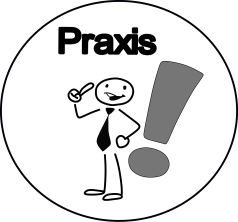     Video: Haftreibung – Papier auseinanderziehen (B)              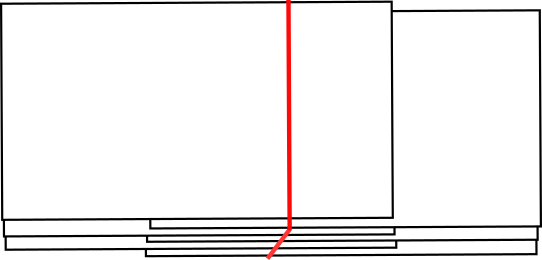  Video: Haftreibung – Papier auseinanderziehen (C)              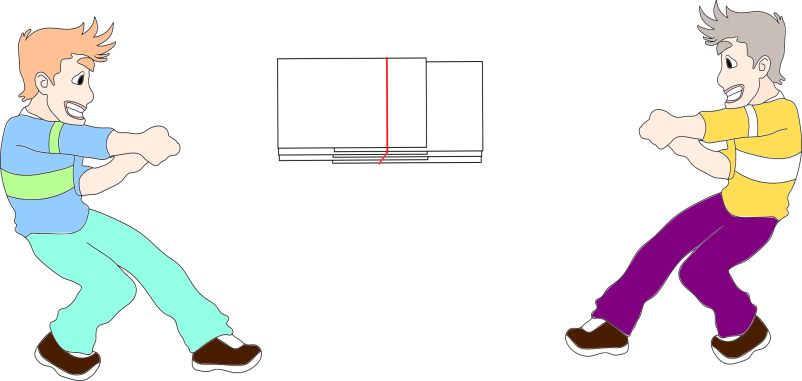 